Вариант №5Контрольное задание № 3Трехфазный асинхронный двигатель нормальной частоты имеет данные, приведенные в табл. 6, 7.Требуется:1. Построить круговую диаграмму. Рассчитать и построить рабочие характеристики двигателя. Определить перегрузочную способность его.2. Рассчитать и построить механическую характеристику асинхронного двигателя.3. По данным табл. 6 решить задачи № 1, 2, 3.Таблица 6Исходные данные для расчета асинхронного двигателяОкончание табл. 6Таблица 7Исходные данные для построения круговой диаграммыОкончание табл. 7Методические указанияПостроение круговой диаграммы1. Определение тока холостого хода:   где ,   а .2. Определение коэффициента мощности при холостом ходе:tgφ0 = ,   φ0 = arctg.3. Определение диаметра окружности токов:,   .4. Строим круговую диаграмму (рис. 4), приняв D = , тогда масштаб тока (А/мм)5. На диаграмме проводим отрезок ОАх, соответствующий току холостого хода I0 под углом 0,Из точки Ах проводим отрезок AxF = , который является диаметром окружности круговой диаграммы.На отрезке AxF произвольно выбираем точку F1 и восстанавливаем перпендикуляр F1A.На перпендикуляре F1A откладываем отрезок F1HF. (мм).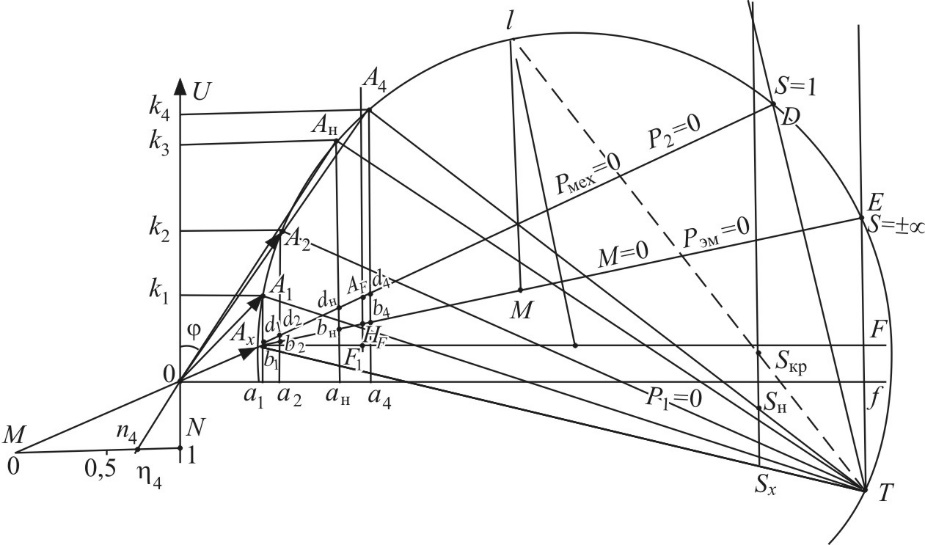 Рис. 4. Круговая диаграмма асинхронной машиныЧерез точку Ах и HF проводим линию электромагнитной мощности и момента, которые соответствуют скольжению S = .На перпендикуляре F1A откладываем отрезок (мм).Через точку Ах и АF проводим линию механической мощности, которая соответствует скольжению S = 1.Определим масштаб мощности (Вт/мм).Механические потери, выраженные в мм, составляют доли миллиметра. Поэтому линия полезной мощности (Р2 = 0) будет совпадать с линией полной механической мощности (Рмех = 0).6. Построение шкалы скольжения.На окружности произвольно выбираем точку Т. Из точки Т проводим линии, которые пересекают окружность в точках, соответствующих скольжениям S = 0, S = 1, S = ±.Параллельно линии ТЕ проводим шкалу скольжения, которая пересекает прямую ТАх и ТD.Находим на шкале скольжения точку, равную Sн (мм).Из точки Т через точку Sн проводим прямую, пересекающую окружность в точке Ан, соответствующей номинальному токуIн = OAн mI (A).Задавшись током I1 = (0,25; 0,5; 0,75; 1,0; 1,15) Iн, в масштабе тока делаем засечки на окружности для этих токов (А1; А2; А3; А4).Соединив эти точки с точкой Т, определим скольжения S1; S2; S3; S4.Опустив перпендикуляр на линию Of из точек А1; А2; А3; А4; Ан, определим мощность, подводимую к двигателю (например, P1 = А4 a4 mp), мощность на валу (например, P2 = А4 d4 mp). Определяются также мощности Р1 и Р2 для других токов.7. Определение электромагнитного момента – М.Выбираем масштаб момента:где Р – число пар полюсов.Например, M4 = A4 b4 mМ. Аналогично момент рассчитывается для точек А1; А2; А3; Ан.8. Из диаграммы определить перегрузочную способность, а также скольжения при максимальном моменте – Sкр.Из центра окружности провести перпендикуляр к линии Рэм = 0 до пересечения с окружностью в точке l.Перегрузочная способность.Соединив точку l с точкой Т, получим на шкале скольжения Sкр.9. Определение коэффициента мощности.Например,cosφ4 = Аналогично определение для всех других токов.10. Определение скорости вращения n = n1 (1 – S), где 
n1 = 60f/P.11. Определение коэффициента полезного действия.Для определения КПД строим шкалу КПД. Для чего линию мощности (Р2 = 0) продолжаем до пересечения в точке е с линией Of и продолжаем далее.Из точки е проводим вертикальную линию. Шкала КПД проводится параллельно линии Of.Соединив линиями точки А1; А2; А3; А4; Ан с точкой е и шкалой КПД, определим 1; 2; 3; 4; н.Например,12. Данные для построения рабочих характеристик сводим в таблицу.По данным таблицы строят рабочие характеристикиP1, I, cos , , S, n, M = f (P2).К п.2. Механическую характеристику М = f (S) и M = f (n) построить для значений скорости от нуля до синхронной (S = I0). Для расчета характеристик воспользоваться формулой, приведенной в [2], или практической формулой, приведенной в [3]. При использовании этой формулы аналитически рассчитать S = Sкр и величину Мкр [2], [3].Задача 1 к п.3. Начертить развернутую схему трехфазной двухслойной обмотки с укороченным шагом по данным табл. 7. Шаг обмотки выразить таким образом, чтобы по возможности полностью уничтожить пятую гармонику в кривой ЭДС.Задача 2. Определить токи в обмотках, электромагнитный и полезный моменты, потребляемую и полезную мощности, КПД и cosφ двигателя при заданном номинальном скольжении Sн.Определить величину максимального электромагнитного момента и соответствующее ему критическое скольжение.Необходимые расчеты следует провести, пользуясь Г-образной схемой замещения.Задача 3. Определить, какое сопротивление должна иметь цепь ротора, чтобы при нагрузке 80 % от номинального момента на валу двигатель вращался cо скоростью n = 0,75nн. Пользуясь уравнением момента двигателя, необходимо предварительно определить скольжение при заданной нагрузке М = 0,8Мн.Методические указания к задачам 1, 2, 3К п.2. Построить механические характеристики M = f (S), M = f (n) (рис. 5).,Mkp=n = n1 (1 – S).Задавшись скольжением S = 1; 0,8; 0,6; 0,4, Skp, S = 0, построить зависимость M = f (S), M = f (n).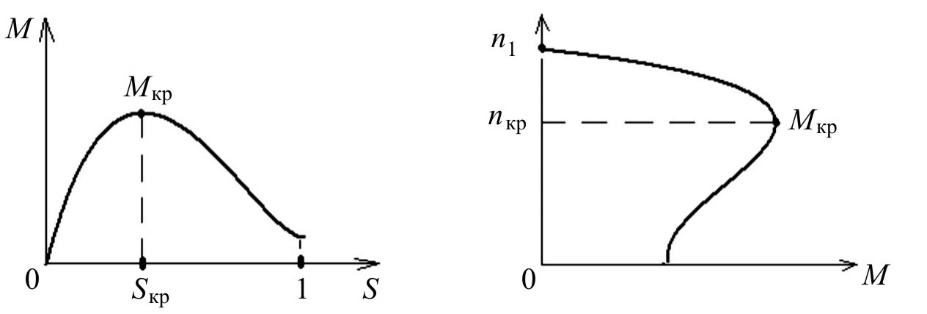 Рис. 5. Механические характеристики асинхронного двигателяК задаче 1. Начертить в развернутом виде двухслойную обмотку с укороченным шагом (рис. 6).Рассчитать (пример):2р = 4,z1 = 24,m = 3,q = ,,.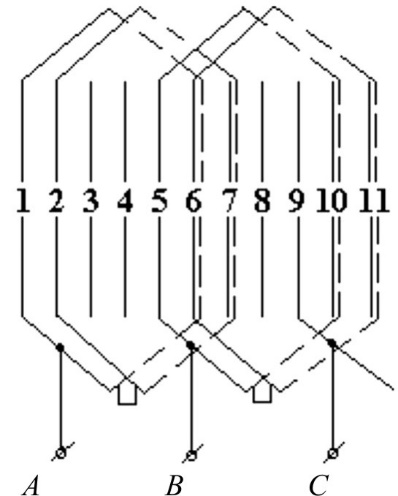 Рис. 6. Пример выполнения двухслойной обмоткиЧисло катушечных групп равно числу полюсов – 2р (для двухслойной обмотки).Чередование катушечных групп АСВ. Число таких чередований равно числу полюсов (2р = 4): АСВ, АСВ, АСВ, АСВ.К задаче 2. Для расчета использовать данные табл. 6.1. Р0 = рэл1 + рмг + рмех + рдоб,рдоб = 0,005Р2н,рэл1 = 3I02r1.2. Определение параметров цепи намагничивания:,,.3. , 4. Обозначим , , , 5. ,     U1ф = 220 В.6. Ток ротора т-образной схемы замещенияI'2  = c1I''2.7. Электромагнитная мощностьРэмSн= 8. Полная механическая мощность9. Мощность на валуР2 = Рмех – (рмех + рдоб).10. Определение тока статора I1 (т-образная схема замещения):,Uф = 220 В,,11. Потребляемая мощность из сети Р1,где ,где 12. , .13. Электромагнитный моментгде 14. Момент на валу.К задаче 3. Использовать зависимость M = f (S), полученную в п.2, и данные задачи 2, табл. 6 (рис. 7).,откуда .,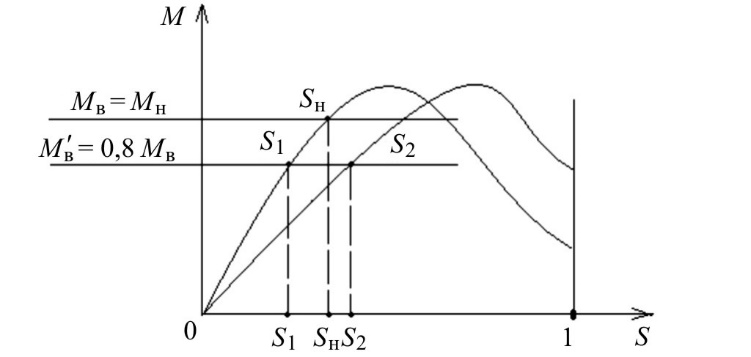 Рис. 7. Механические характеристики 
асинхронного двигателя при различных 
сопротивлениях в роторной цепи,,,	 	(1)Сопротивление цепи ротора  определится.Сопротивление  определится из уравнения (1):.Наименование 
величинВариантыВариантыВариантыВариантыВариантыВариантыВариантыВариантыВариантыВариантыНаименование 
величин12345678910Номинальная 
мощность Р2н, кВт4,57,010142028405575100Номинальное напряжение Uф/Uл, ВЧисло полюсов 2р8644448644Активное сопротивление обмотки статора, r1, Ом1,30,90,70,40,290,160,010,070,050,03Индуктивное сопротивление обмотки статора, х1, Ом2,71,81,51,00,750,550,40,260,20,14Приведенное активное сопротивление обмотки ротора r'2, Ом0,70,50,40,250,150,110,060,040,030,02Приведенное индуктивное сопротивление обмотки ротора х'2, Ом3,12,11,51,00,80,630,60,380,240,2Ток холостого 
хода I0, A577510142042454552Потери холостого хода Р0, Вт22037046070090012001800210028003300Механические 
потери, Рмех, Вт406070100120150230330450600Номинальное 
скольжение, Sн, о.е.0,0270,0170,040,0170,0270,0330,0270,030,0270,04Наименование величинВариантыВариантыВариантыВариантыВариантыВариантыВариантыВариантыВариантыВариантыНаименование величин11121314151617181920Номинальная мощность Р2н, кВт4,07,5111518,53037457590Номинальное напряжение Uф/Uл, ВЧисло полюсов 2р8644448644Активное сопротивление обмотки статора, r1, Ом1,20,870,720,380,30,170,010,0720,0520,028Индуктивное сопротивление обмотки статора, х1, Ом2,51,91,521,10,770,570,420,280,220,135Приведенное активное сопротивление обмотки ротора r'2, Ом0,650,530,440,240,140,120,0550,0420,0330,025Приведенное индуктивное сопротивление обмотки ротора х'2, Ом3,02,31,521,20,820,640,610,40,2450,22Ток холостого 
хода I0, A4,887,812132140454751Потери холостого хода Р0, Вт21039052082085012501750200027003100Механические потери, Рмех, Вт387085100120150220320460550Номинальное скольжение, Sн, о.е.0,0250,0180,0380,0160,0260,0330,0270,0320,0250,04Наименованиеисходных величинВариантыВариантыВариантыВариантыВариантыВариантыВариантыВариантыВариантыВариантыНаименованиеисходных величин12345678910Число полюсов 2р2446886244Число пазов Z24483654724836306024Номинальное 
линейное напря-
жение, Uн, В380380380380380380380380380380Активное сопротивление обмоткистатора, r1, Ом0,05850,0740,0560,1090,03720,5180,3260,580,01540,036Активноесопротивлениеобмотки ротора,приведенное 
к статору, r'2, Ом0,04450,07750,0460,09760,0310,590,3350,5260,01750,029Индуктивноесопротивлениеобмотки статора, х1, Ом0,3020,3780,2610,4840,191,670,8951,30,1050,191Индуктивноесопротивлениеобмотки ротора, х'2, Ом0,430,360,320,440,211,91,11,190,1310,22Активное сопротивление намагничивающегоконтура, rm, Ом0,4561,160,531,270,2152,882,243,740,2240,34Индуктивноесопротивлениенамагничивающегоконтура, хm, Ом8,1421,08,422,15,849,243,6545,157,11Механическиепотери, Рмех, Вт13035021030045090130180700200Номинальноескольжение, Sн, о.е.0,0270,0170,040,0170,0270,0330,0270,030,0270,04Наименованиеисходных величинВариантыВариантыВариантыВариантыВариантыВариантыВариантыВариантыВариантыВариантыНаименованиеисходных величин11121314151617181920Число полюсов 2р2446886244Число пазов Z24483654724836306024Номинальноелинейное напряжение, Uн, В380380380380380380380380380380Активное сопротивление обмоткистатора, r1, Ом0,0570,070,0550,110,0370,5120,3220,570,0150,035Активное сопротивление обмотки ротора, приведенное к статору,
 r'2, Ом0,04250,0770,0420,09620,030,580,3320,5250,01750,029Индуктивное 
сопротивление 
обмотки статора, 
х1, Ом0,3000,3720,2520,4720,1821,660,8901,280,1050,181Индуктивноесопротивлениеобмотки ротора,
 х'2, Ом0,420,3550,310,4320,21,851,01,160,1310,21Активное сопротивление намагничивающего контура, rm, Ом0,4521,150,521,260,2052,862,223,740,220,33Индуктивноесопротивлениенамагничивающегоконтура, хm, Ом8,1208,3521,35,74,824,325,45,17,1Механическиепотери, Рмех, Вт12032020032043085120170650180Номинальноескольжение, Sн, о.е.0,0250,0160,0350,0160,030,0320,0290,0320,030,04I10,25 Iн0,5 Iн0,75 IнIн1,15 IнP1P2cos  SnM